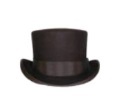 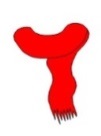 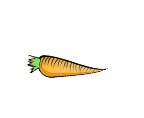 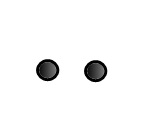 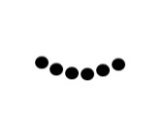 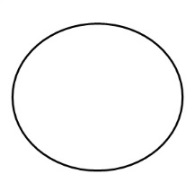 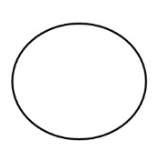 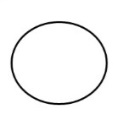 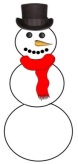 One day I decided to build a First I made a large Next I made a mediumI placed it on top of the large one.Then I made a smallI placed it on top of the medium one.It was time to make the snowman’s face.I used two black buttons for I used six smaller black buttons for a His nose was a It was time to dress the snowman.On his head, I placed a blackAround his neck, I tied a red Finally, I named my snowman.  His name was